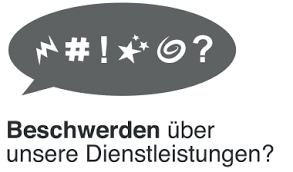 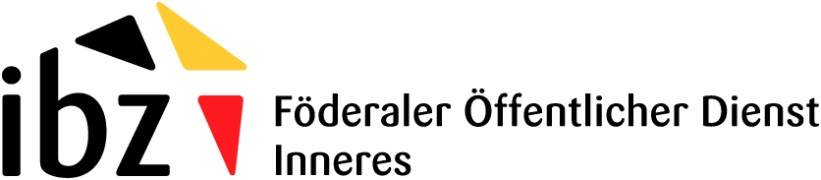 BESCHWERDEFORMULARIHRE PERSÖNLICHEN DATENName*	Vorname*	Straße*	 Nr.*	Postleitzahl*	Gemeinde/Stadt*	Telefon/Handy 	E-Mail 	* PflichtfelderIHRE BESCHWERDEDatum: 	